UBND TỈNH TRÀ VINHTRƯỜNG ĐẠI HỌC TRÀ VINHSố:    / XN-ĐHTVCỘNG HÒA XÃ HỘI CHỦ NGHĨA VIỆT NAMĐộc lập - Tự do - Hạnh phúcTrà Vinh, ngày 20 tháng 04 năm 2016GIẤY XÁC NHẬN TRƯỜNG ĐẠI HỌC TRÀ VINHXác nhận cho: NGUYỄN XUÂN PHÙNG	Mã HV: 184115178Ngày sinh: 18/05/1983Nơi sinh: An GiangHiện đang là sinh viên lớp: Luật (DE15L7721)Khóa: 2016-2018	Khai giảng: 09/01/2016	Thời gian đào tạo: 2.5 nămBậc học: Đại học	Năm thứ: 1Hình thức đào tạo: Liên thông từ trung cấpTrường cấp giấy xác nhận này để sinh viên bổ sung hồ sơ. Kính mong quý cơ quan,đơn vị quan tâm giúp đỡ, tạo điều kiện thuận lợi cho sinh viên hoàn thành tốt nhiệm vụ.Giấy xác nhận này có giá trị 06 tháng kể từ ngày ký.TL. HIỆU TRƯỞNGVIỆN TRƯỞNGVIỆN PHÁT TRIỂN NGUỒN LỰCNguyễn Văn Nguyện126 Nguyễn Thiện Thành, Phường 5, Thành phố Trà Vinh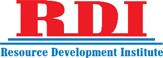   Điện thoại: 0294. 6274222  -  Email: rdi@tvu.edu.vn  -  Website: http://rdi.tvu.edu.vn